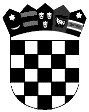 	R E P U B L I K A   H R V A T S K A	PRIMORSKO-GORANSKA  ŽUPANIJA	GRAD RIJEKAOdjel gradske uprave za odgoj i školstvoRijeka, 17. studeni 2022.PRIJEDLOG RANG-LISTE PRISTUPNIKA NATJEČAJU ZA DODJELU STIPENDIJA DAROVITIM UČENICIMA U ŠKOLSKOJ 2022./2023.  GODINIPovjerenstvo za stipendiranje:_________________________Radenko Bradić _________________________Vladimir Medica_________________________Rosanda Pahljina-Reinić_________________________Barbara Rončević Zubković_________________________Marina Peranić-ŠeveljevićRangPrezime i imeAdresaNaziv srednje školeBodovi ukupno1ŠUBAT ANAMoše Albaharija 7bGimnazija Andrije Mohorovičića Rijeka79,262JERNEIĆ JUREUlica braće Bačić 8Prva riječka hrvatska gimnazija72,33VUKANOVIĆ MIAMartinkovac 143/6Gimnazija Andrije Mohorovičića Rijeka71,324KOZELJAC REAMate Balote 18aSrednja škola Andrije Ljudevita Adamića67,725KAUZLARIĆ LUKABaretićevo 19bGimnazija Andrije Mohorovičića Rijeka67,656KALANJ KORINAMihanovićeva 44Prirodoslovna i grafička škola Rijeka65,827ĆOSIĆ NIKATuranski put 21Gimnazija Andrije Mohorovičića Rijeka65,668KUŠIĆ GABRIELDrage Šćitara 2Prva sušačka hrvatska gimnazija u Rijeci64,629BUČIĆ KARLODrage Šćitara 34Prva sušačka hrvatska gimnazija u Rijeci63,3610MAROT ALESSIAProlaz Marčeljeve drage 15Srednja talijanska škola - Rijeka      Scuola media superiore italiana - Fiume63,0111TIJAN VITAKvarnerska 2aPrva riječka hrvatska gimnazija61,4312KOKIĆ DUJEKapitanovo 35Gimnazija Andrije Mohorovičića Rijeka60,6313JANEŽIĆ BORNAVukovarska 66Gimnazija Andrije Mohorovičića Rijeka59,5814KULUŠIĆ MARIOVrlije 30aPrva sušačka hrvatska gimnazija u Rijeci58,5215VUČAK IVANJosipa Mohorića 20Gimnazija Andrije Mohorovičića Rijeka58,4916PUVAČA KLARABrdina 18Gimnazija Andrije Mohorovičića Rijeka58,4517PETROVIĆ LIVPorečka 90Srednja talijanska škola - Rijeka      Scuola media superiore italiana - Fiume57,0418KURILIĆ LUCIJASimonettieva 5Prirodoslovna i grafička škola Rijeka5719BADURINA  VITA ZARA Ludvetov Breg 18 Salezijanska klasična gimnazija s pravom javnosti 56,9620KRVAVICA DUNJAFužinska 36Prva sušačka hrvatska gimnazija u Rijeci55,1921BASAN ANTEABrdina 16Gimnazija Andrije Mohorovičića Rijeka54,6222KUKULJAN MATIJAKačjak 3Prva sušačka hrvatska gimnazija u Rijeci53,7923ŠUSTAR TARAIstarska 41Gimnazija Andrije Mohorovičića Rijeka49,7424OŠTRIĆ DORARatka Petrovića 44Prva sušačka hrvatska gimnazija u Rijeci48,8325DESNICA LARAVjenceslava Novaka 14Gimnazija Andrije Mohorovičića Rijeka48,1326BUBNIČ DORADrage Šćitara 10Prva sušačka hrvatska gimnazija u Rijeci47,8427STARČEVIĆ PAULAAntuna Barca 16Salezijanska klasična gimnazija s pravom javnosti 46,0628TOMLJENOVIĆ DANIJELUl. Tina Ujevića 24Gimnazija Andrije Mohorovičića Rijeka45,7529KAJBA ŠIMANIĆ KARLOŠetalište Andrije Kačića Miošića 3Gimnazija Andrije Mohorovičića Rijeka45,3130PIŠKOR  ZOE Milana Smokvine    Tvrdog 6Prva riječka hrvatska gimnazija44,7131DENJAGIĆ MATTEORastočine 13Salezijanska klasična gimnazija s pravom javnosti44,532POLIĆ DORAJosipa Kulfaneka 4Salezijanska klasična gimnazija s pravom javnosti 42,9633VOJVODIĆ HELENZdravka Kučića 27Prva sušačka hrvatska gimnazija u Rijeci41,6734MISINI TARIKMilana Rustanbega 1Srednja škola za elektrotehniku i računalstvo41,1735GROZDANOV SAŠA LENAVodovodna 13Gimnazija Andrije Mohorovičića Rijeka37,9336GARAC ROKORuđera Boškovića 8Elektroindustrijska i obrtnička škola Rijeka37,4737RAJIĆ JAKOVPlješivička 21Salezijanska klasična gimnazija s pravom javnosti 37,2838MATKOVIĆ LAURAMarijana Stepčića 26Salezijanska klasična gimnazija s pravom javnosti 35,2639STARAJ NEOLabinska 22Tehnička škola Rijeka34,9540KRMPOTIĆ IVONAGoranska 26Prva sušačka hrvatska gimnazija u Rijeci33,5941FELKER ROANPut Bože Felkera 59Prva sušačka hrvatska gimnazija u Rijeci32,1142DOBROTINIĆ MAJASave Jugo Bujkove 23Gimnazija Andrije Mohorovičića Rijeka29,4343GRČKO PATRICIATuranski put 18Prva riječka hrvatska gimnazija26,99